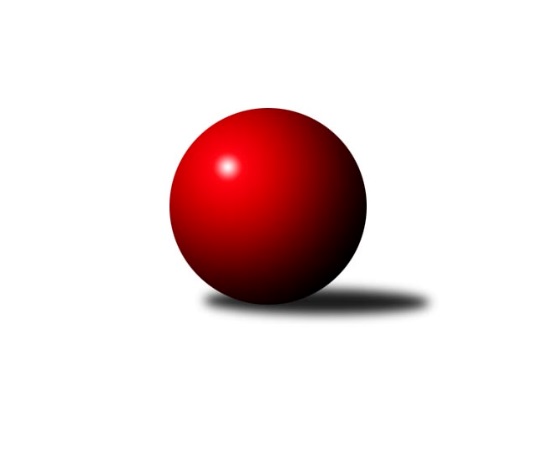 Č.13Ročník 2012/2013	25.5.2024 1. KLZ 2012/2013Statistika 13. kolaTabulka družstev:		družstvo	záp	výh	rem	proh	skore	sety	průměr	body	plné	dorážka	chyby	1.	KK Blansko	13	11	0	2	71.0 : 33.0 	(182.5 : 129.5)	3258	22	2163	1094	22.3	2.	KK Slavia Praha	13	10	0	3	66.0 : 38.0 	(177.0 : 135.0)	3235	20	2168	1066	15.7	3.	TJ Spartak Přerov	13	9	0	4	57.0 : 47.0 	(165.5 : 146.5)	3220	18	2166	1054	19.6	4.	SKK  Náchod	13	8	0	5	55.0 : 49.0 	(169.5 : 142.5)	3204	16	2146	1058	24.8	5.	TJ Sokol Duchcov	13	6	2	5	56.0 : 48.0 	(147.5 : 164.5)	3148	14	2123	1025	26.3	6.	TJ Nový Jičín˝C˝	13	6	0	7	52.0 : 52.0 	(158.0 : 154.0)	3163	12	2132	1031	27.5	7.	KK Konstruktiva Praha	13	6	0	7	48.0 : 56.0 	(154.0 : 158.0)	3186	12	2145	1041	29.3	8.	KK Zábřeh	13	5	1	7	49.0 : 55.0 	(158.0 : 154.0)	3197	11	2146	1052	27.2	9.	TJ Valašské Meziříčí	13	5	0	8	52.0 : 52.0 	(142.5 : 169.5)	3197	10	2159	1038	23.6	10.	TJ Sokol Husovice	13	5	0	8	47.0 : 57.0 	(143.0 : 169.0)	3137	10	2137	1001	38.6	11.	TJ Neratovice	13	3	0	10	37.0 : 67.0 	(137.0 : 175.0)	3106	6	2118	988	28.6	12.	TJ Lokomotiva Česká Třebová	13	2	1	10	34.0 : 70.0 	(137.5 : 174.5)	3110	5	2110	1000	37.3Tabulka doma:		družstvo	záp	výh	rem	proh	skore	sety	průměr	body	maximum	minimum	1.	KK Slavia Praha	7	7	0	0	44.0 : 12.0 	(110.5 : 57.5)	3262	14	3321	3194	2.	KK Konstruktiva Praha	6	6	0	0	36.0 : 12.0 	(85.5 : 58.5)	3210	12	3299	3136	3.	TJ Sokol Duchcov	7	5	1	1	36.0 : 20.0 	(84.5 : 83.5)	3231	11	3333	3123	4.	TJ Nový Jičín˝C˝	6	5	0	1	33.0 : 15.0 	(84.0 : 60.0)	3141	10	3197	3024	5.	TJ Sokol Husovice	6	5	0	1	33.0 : 15.0 	(80.0 : 64.0)	3156	10	3327	3033	6.	KK Blansko	7	5	0	2	34.0 : 22.0 	(91.5 : 76.5)	3244	10	3306	3174	7.	SKK  Náchod	7	5	0	2	33.0 : 23.0 	(95.0 : 73.0)	3271	10	3377	3190	8.	TJ Spartak Přerov	7	5	0	2	31.0 : 25.0 	(91.0 : 77.0)	3293	10	3378	3164	9.	TJ Valašské Meziříčí	6	3	0	3	26.0 : 22.0 	(63.0 : 81.0)	3216	6	3331	3104	10.	KK Zábřeh	6	2	1	3	23.0 : 25.0 	(75.5 : 68.5)	3145	5	3262	3031	11.	TJ Neratovice	6	2	0	4	20.0 : 28.0 	(66.0 : 78.0)	3109	4	3247	3040	12.	TJ Lokomotiva Česká Třebová	7	2	0	5	20.0 : 36.0 	(74.0 : 94.0)	3223	4	3385	3133Tabulka venku:		družstvo	záp	výh	rem	proh	skore	sety	průměr	body	maximum	minimum	1.	KK Blansko	6	6	0	0	37.0 : 11.0 	(91.0 : 53.0)	3260	12	3328	3206	2.	TJ Spartak Přerov	6	4	0	2	26.0 : 22.0 	(74.5 : 69.5)	3208	8	3345	3066	3.	SKK  Náchod	6	3	0	3	22.0 : 26.0 	(74.5 : 69.5)	3193	6	3354	3056	4.	KK Slavia Praha	6	3	0	3	22.0 : 26.0 	(66.5 : 77.5)	3230	6	3443	3097	5.	KK Zábřeh	7	3	0	4	26.0 : 30.0 	(82.5 : 85.5)	3205	6	3254	3081	6.	TJ Valašské Meziříčí	7	2	0	5	26.0 : 30.0 	(79.5 : 88.5)	3194	4	3340	3048	7.	TJ Sokol Duchcov	6	1	1	4	20.0 : 28.0 	(63.0 : 81.0)	3134	3	3199	3056	8.	TJ Nový Jičín˝C˝	7	1	0	6	19.0 : 37.0 	(74.0 : 94.0)	3166	2	3249	3115	9.	TJ Neratovice	7	1	0	6	17.0 : 39.0 	(71.0 : 97.0)	3105	2	3220	3022	10.	TJ Lokomotiva Česká Třebová	6	0	1	5	14.0 : 34.0 	(63.5 : 80.5)	3091	1	3170	3005	11.	TJ Sokol Husovice	7	0	0	7	14.0 : 42.0 	(63.0 : 105.0)	3134	0	3191	3066	12.	KK Konstruktiva Praha	7	0	0	7	12.0 : 44.0 	(68.5 : 99.5)	3182	0	3267	3109Tabulka podzimní části:		družstvo	záp	výh	rem	proh	skore	sety	průměr	body	doma	venku	1.	KK Blansko	11	10	0	1	63.0 : 25.0 	(158.0 : 106.0)	3264	20 	5 	0 	1 	5 	0 	0	2.	KK Slavia Praha	11	9	0	2	58.0 : 30.0 	(153.0 : 111.0)	3233	18 	6 	0 	0 	3 	0 	2	3.	TJ Spartak Přerov	11	9	0	2	56.0 : 32.0 	(147.5 : 116.5)	3249	18 	5 	0 	1 	4 	0 	1	4.	KK Konstruktiva Praha	11	6	0	5	45.0 : 43.0 	(134.5 : 129.5)	3185	12 	6 	0 	0 	0 	0 	5	5.	SKK  Náchod	11	6	0	5	42.0 : 46.0 	(136.0 : 128.0)	3200	12 	3 	0 	2 	3 	0 	3	6.	TJ Sokol Duchcov	11	5	1	5	45.0 : 43.0 	(122.5 : 141.5)	3159	11 	4 	1 	1 	1 	0 	4	7.	TJ Nový Jičín˝C˝	11	5	0	6	44.0 : 44.0 	(133.5 : 130.5)	3162	10 	4 	0 	1 	1 	0 	5	8.	KK Zábřeh	11	4	0	7	39.0 : 49.0 	(129.0 : 135.0)	3202	8 	2 	0 	3 	2 	0 	4	9.	TJ Sokol Husovice	11	4	0	7	39.0 : 49.0 	(122.5 : 141.5)	3137	8 	4 	0 	1 	0 	0 	6	10.	TJ Valašské Meziříčí	11	3	0	8	38.0 : 50.0 	(117.0 : 147.0)	3182	6 	2 	0 	3 	1 	0 	5	11.	TJ Neratovice	11	3	0	8	34.0 : 54.0 	(121.0 : 143.0)	3118	6 	2 	0 	3 	1 	0 	5	12.	TJ Lokomotiva Česká Třebová	11	1	1	9	25.0 : 63.0 	(109.5 : 154.5)	3097	3 	1 	0 	5 	0 	1 	4Tabulka jarní části:		družstvo	záp	výh	rem	proh	skore	sety	průměr	body	doma	venku	1.	TJ Valašské Meziříčí	2	2	0	0	14.0 : 2.0 	(25.5 : 22.5)	3261	4 	1 	0 	0 	1 	0 	0 	2.	SKK  Náchod	2	2	0	0	13.0 : 3.0 	(33.5 : 14.5)	3334	4 	2 	0 	0 	0 	0 	0 	3.	TJ Sokol Duchcov	2	1	1	0	11.0 : 5.0 	(25.0 : 23.0)	3200	3 	1 	0 	0 	0 	1 	0 	4.	KK Zábřeh	2	1	1	0	10.0 : 6.0 	(29.0 : 19.0)	3110	3 	0 	1 	0 	1 	0 	0 	5.	TJ Lokomotiva Česká Třebová	2	1	0	1	9.0 : 7.0 	(28.0 : 20.0)	3237	2 	1 	0 	0 	0 	0 	1 	6.	KK Blansko	2	1	0	1	8.0 : 8.0 	(24.5 : 23.5)	3204	2 	0 	0 	1 	1 	0 	0 	7.	TJ Nový Jičín˝C˝	2	1	0	1	8.0 : 8.0 	(24.5 : 23.5)	3177	2 	1 	0 	0 	0 	0 	1 	8.	KK Slavia Praha	2	1	0	1	8.0 : 8.0 	(24.0 : 24.0)	3236	2 	1 	0 	0 	0 	0 	1 	9.	TJ Sokol Husovice	2	1	0	1	8.0 : 8.0 	(20.5 : 27.5)	3158	2 	1 	0 	0 	0 	0 	1 	10.	KK Konstruktiva Praha	2	0	0	2	3.0 : 13.0 	(19.5 : 28.5)	3188	0 	0 	0 	0 	0 	0 	2 	11.	TJ Neratovice	2	0	0	2	3.0 : 13.0 	(16.0 : 32.0)	3060	0 	0 	0 	1 	0 	0 	1 	12.	TJ Spartak Přerov	2	0	0	2	1.0 : 15.0 	(18.0 : 30.0)	3115	0 	0 	0 	1 	0 	0 	1 Zisk bodů pro družstvo:		jméno hráče	družstvo	body	zápasy	v %	dílčí body	sety	v %	1.	Olga Bučková 	KK Zábřeh 	11	/	12	(92%)	34	/	48	(71%)	2.	Naděžda Dobešová 	KK Slavia Praha 	11	/	13	(85%)	39	/	52	(75%)	3.	Natálie Topičová 	TJ Valašské Meziříčí 	10	/	12	(83%)	28	/	48	(58%)	4.	Lenka Kalová st.	KK Blansko  	10	/	13	(77%)	38.5	/	52	(74%)	5.	Aneta Cvejnová 	SKK  Náchod 	10	/	13	(77%)	36.5	/	52	(70%)	6.	Lucie Nevřivová 	KK Blansko  	10	/	13	(77%)	30.5	/	52	(59%)	7.	Šárka Marková 	KK Slavia Praha 	9	/	12	(75%)	33.5	/	48	(70%)	8.	Zdeňka Ševčíková 	KK Blansko  	9	/	12	(75%)	31	/	48	(65%)	9.	Markéta Jandíková 	TJ Valašské Meziříčí 	9	/	12	(75%)	29	/	48	(60%)	10.	Soňa Daňková 	KK Blansko  	9	/	12	(75%)	28.5	/	48	(59%)	11.	Martina Hrdinová 	TJ Nový Jičín˝C˝ 	9	/	13	(69%)	39	/	52	(75%)	12.	Nikol Plačková 	TJ Sokol Duchcov 	9	/	13	(69%)	29.5	/	52	(57%)	13.	Petra Najmanová 	KK Konstruktiva Praha  	8	/	12	(67%)	29.5	/	48	(61%)	14.	Kateřina Fajdeková 	TJ Spartak Přerov 	8	/	12	(67%)	28.5	/	48	(59%)	15.	Markéta Hofmanová 	TJ Sokol Duchcov 	8	/	12	(67%)	20.5	/	48	(43%)	16.	Michaela Kučerová 	SKK  Náchod 	8	/	13	(62%)	32	/	52	(62%)	17.	Lenka Hrdinová 	TJ Nový Jičín˝C˝ 	8	/	13	(62%)	29.5	/	52	(57%)	18.	Šárka Majerová 	SKK  Náchod 	7	/	11	(64%)	23.5	/	44	(53%)	19.	Jitka Killarová 	KK Zábřeh 	7	/	11	(64%)	20	/	44	(45%)	20.	Zuzana Kolaříková 	TJ Sokol Husovice 	7	/	12	(58%)	25	/	48	(52%)	21.	Renata Vystrčilová 	TJ Neratovice 	7	/	12	(58%)	23	/	48	(48%)	22.	Veronika Plasová 	KK Konstruktiva Praha  	7	/	13	(54%)	28.5	/	52	(55%)	23.	Lucie Holubová 	TJ Neratovice 	7	/	13	(54%)	25.5	/	52	(49%)	24.	Michaela Sedláčková 	TJ Spartak Přerov 	6	/	8	(75%)	20	/	32	(63%)	25.	Zuzana Musilová 	KK Blansko  	6	/	9	(67%)	22.5	/	36	(63%)	26.	Adéla Kolaříková 	TJ Sokol Duchcov 	6	/	9	(67%)	21	/	36	(58%)	27.	Magdalena Holecová 	TJ Sokol Duchcov 	6	/	10	(60%)	20.5	/	40	(51%)	28.	Kateřina Kolářová 	TJ Lokomotiva Česká Třebová 	6	/	10	(60%)	18.5	/	40	(46%)	29.	Romana Švubová 	KK Zábřeh 	6	/	11	(55%)	26	/	44	(59%)	30.	Hana Viewegová 	KK Konstruktiva Praha  	6	/	11	(55%)	25	/	44	(57%)	31.	Markéta Gabrhelová 	TJ Sokol Husovice 	6	/	11	(55%)	22.5	/	44	(51%)	32.	Marie Kolářová 	TJ Nový Jičín˝C˝ 	6	/	11	(55%)	22	/	44	(50%)	33.	Andrea Jánová 	TJ Lokomotiva Česká Třebová 	6	/	11	(55%)	20.5	/	44	(47%)	34.	Alena Kantnerová 	TJ Valašské Meziříčí 	6	/	11	(55%)	18.5	/	44	(42%)	35.	Simona Koutníková 	TJ Sokol Duchcov 	6	/	12	(50%)	29.5	/	48	(61%)	36.	Jana Holubová 	TJ Spartak Přerov 	6	/	12	(50%)	27.5	/	48	(57%)	37.	Gabriela Helisová 	TJ Spartak Přerov 	6	/	12	(50%)	26	/	48	(54%)	38.	Jana Hrouzová 	KK Konstruktiva Praha  	6	/	12	(50%)	25	/	48	(52%)	39.	Vendula Šebková 	TJ Valašské Meziříčí 	6	/	12	(50%)	25	/	48	(52%)	40.	Vlasta Kohoutová 	KK Slavia Praha 	6	/	12	(50%)	23	/	48	(48%)	41.	Pavlína Procházková 	TJ Sokol Husovice 	6	/	12	(50%)	18	/	48	(38%)	42.	Klára Pekařová 	TJ Lokomotiva Česká Třebová 	6	/	13	(46%)	25	/	52	(48%)	43.	Helena Gruszková 	KK Slavia Praha 	6	/	13	(46%)	23	/	52	(44%)	44.	Lucie Kaucká 	TJ Lokomotiva Česká Třebová 	5	/	9	(56%)	22	/	36	(61%)	45.	Lenka Horňáková 	KK Zábřeh 	5	/	10	(50%)	22.5	/	40	(56%)	46.	Blanka Mizerová 	KK Slavia Praha 	5	/	10	(50%)	22	/	40	(55%)	47.	Petra Abelová 	TJ Nový Jičín˝C˝ 	5	/	10	(50%)	20	/	40	(50%)	48.	Renata Konečná 	TJ Sokol Husovice 	5	/	10	(50%)	18	/	40	(45%)	49.	Kristýna Strouhalová 	TJ Spartak Přerov 	5	/	11	(45%)	22	/	44	(50%)	50.	Ludmila Johnová 	TJ Lokomotiva Česká Třebová 	5	/	11	(45%)	22	/	44	(50%)	51.	Zdenka Černá 	TJ Neratovice 	5	/	11	(45%)	20	/	44	(45%)	52.	Dana Adamů 	SKK  Náchod 	5	/	12	(42%)	25.5	/	48	(53%)	53.	Kamila Katzerová 	TJ Spartak Přerov 	5	/	12	(42%)	24	/	48	(50%)	54.	Dana Viková 	TJ Nový Jičín˝C˝ 	5	/	12	(42%)	21.5	/	48	(45%)	55.	Běla Wollerová 	TJ Sokol Husovice 	4	/	9	(44%)	20.5	/	36	(57%)	56.	Klára Zubajová 	TJ Valašské Meziříčí 	4	/	9	(44%)	16.5	/	36	(46%)	57.	Veronika Štáblová 	TJ Sokol Husovice 	4	/	10	(40%)	20	/	40	(50%)	58.	Petra Jechová 	TJ Neratovice 	4	/	13	(31%)	27.5	/	52	(53%)	59.	Ivana Březinová 	TJ Neratovice 	4	/	13	(31%)	21	/	52	(40%)	60.	Jana Račková 	KK Slavia Praha 	3	/	3	(100%)	10	/	12	(83%)	61.	Ivana Majerová 	TJ Sokol Husovice 	3	/	5	(60%)	8.5	/	20	(43%)	62.	Kateřina Kohoutová 	KK Konstruktiva Praha  	3	/	6	(50%)	10.5	/	24	(44%)	63.	Soňa Lahodová 	KK Blansko  	3	/	7	(43%)	14	/	28	(50%)	64.	Lucie Pavelková 	TJ Valašské Meziříčí 	3	/	7	(43%)	10.5	/	28	(38%)	65.	Petra Vlčková 	SKK  Náchod 	3	/	8	(38%)	14	/	32	(44%)	66.	Alena Šmídová 	TJ Sokol Duchcov 	3	/	8	(38%)	12	/	32	(38%)	67.	Ilona Bezdíčková 	SKK  Náchod 	3	/	9	(33%)	18	/	36	(50%)	68.	Martina Janyšková 	TJ Spartak Přerov 	3	/	9	(33%)	17	/	36	(47%)	69.	Dana Wiedermannová 	KK Zábřeh 	3	/	9	(33%)	15.5	/	36	(43%)	70.	Lucie Moravcová 	SKK  Náchod 	3	/	9	(33%)	14	/	36	(39%)	71.	Olga Ollingerová 	KK Zábřeh 	3	/	10	(30%)	18	/	40	(45%)	72.	Lenka Kubová 	KK Zábřeh 	3	/	10	(30%)	15	/	40	(38%)	73.	Martina Čapková 	KK Konstruktiva Praha  	3	/	10	(30%)	14.5	/	40	(36%)	74.	Eva Kopřivová 	KK Konstruktiva Praha  	3	/	11	(27%)	20	/	44	(45%)	75.	Růžena Smrčková 	KK Slavia Praha 	3	/	11	(27%)	17	/	44	(39%)	76.	Eva Dvorská 	TJ Neratovice 	3	/	13	(23%)	17	/	52	(33%)	77.	Linda Utíkalová 	SKK  Náchod 	2	/	2	(100%)	5	/	8	(63%)	78.	Vladimíra Šťastná 	KK Slavia Praha 	2	/	3	(67%)	6.5	/	12	(54%)	79.	Monika Trdá 	TJ Sokol Husovice 	2	/	4	(50%)	7	/	16	(44%)	80.	Nela Pristandová 	TJ Nový Jičín˝C˝ 	2	/	7	(29%)	9	/	28	(32%)	81.	Dana Musilová 	KK Blansko  	2	/	9	(22%)	13.5	/	36	(38%)	82.	Martina Zimáková 	TJ Valašské Meziříčí 	2	/	9	(22%)	9	/	36	(25%)	83.	Michaela Nožičková 	TJ Nový Jičín˝C˝ 	2	/	10	(20%)	14	/	40	(35%)	84.	Ludmila Fořtová 	KK Slavia Praha 	1	/	1	(100%)	3	/	4	(75%)	85.	Jana Volková 	TJ Valašské Meziříčí 	1	/	1	(100%)	2	/	4	(50%)	86.	Eva Landová 	TJ Neratovice 	1	/	1	(100%)	2	/	4	(50%)	87.	Barbora Křenková 	TJ Valašské Meziříčí 	1	/	2	(50%)	4	/	8	(50%)	88.	Iva Boučková 	TJ Sokol Duchcov 	1	/	5	(20%)	7.5	/	20	(38%)	89.	Hana Rubišarová 	TJ Lokomotiva Česká Třebová 	1	/	5	(20%)	7	/	20	(35%)	90.	Alena Holcová 	TJ Lokomotiva Česká Třebová 	1	/	9	(11%)	12	/	36	(33%)	91.	Jaroslava Fukačová 	TJ Neratovice 	0	/	1	(0%)	1	/	4	(25%)	92.	Petra Sedláčková 	TJ Spartak Přerov 	0	/	1	(0%)	0.5	/	4	(13%)	93.	Miroslava Žáková 	TJ Sokol Duchcov 	0	/	1	(0%)	0	/	4	(0%)	94.	Eva Sedláková 	TJ Lokomotiva Česká Třebová 	0	/	6	(0%)	5	/	24	(21%)	95.	Růžena Svobodová 	TJ Sokol Duchcov 	0	/	6	(0%)	4	/	24	(17%)Průměry na kuželnách:		kuželna	průměr	plné	dorážka	chyby	výkon na hráče	1.	TJ Spartak Přerov, 1-6	3267	2186	1080	23.6	(544.6)	2.	TJ Lokomotiva Česká Třebová, 1-4	3254	2190	1063	29.4	(542.4)	3.	SKK Nachod, 1-4	3248	2180	1068	24.0	(541.5)	4.	TJ Valašské Meziříčí, 1-4	3218	2159	1058	25.8	(536.4)	5.	Duchcov, 1-4	3211	2163	1047	28.7	(535.2)	6.	KK Blansko, 1-6	3208	2161	1047	27.1	(534.7)	7.	KK Slavia Praha, 1-4	3194	2138	1055	21.1	(532.5)	8.	KK Konstruktiva Praha, 1-6	3156	2147	1009	32.0	(526.1)	9.	KK Zábřeh, 1-4	3144	2120	1023	25.3	(524.0)	10.	TJ Neratovice, 1-2	3133	2101	1031	25.4	(522.2)	11.	TJ Sokol Husovice, 1-4	3125	2125	999	33.3	(520.9)	12.	TJ Nový Jičín, 1-4	3116	2106	1010	26.2	(519.5)Nejlepší výkony na kuželnách:TJ Spartak Přerov, 1-6KK Slavia Praha	3443	8. kolo	Naděžda Dobešová 	KK Slavia Praha	606	8. koloTJ Spartak Přerov	3378	1. kolo	Kamila Katzerová 	TJ Spartak Přerov	591	5. koloTJ Spartak Přerov	3332	6. kolo	Šárka Marková 	KK Slavia Praha	591	8. koloTJ Spartak Přerov	3311	5. kolo	Jana Holubová 	TJ Spartak Přerov	586	6. koloTJ Spartak Přerov	3308	8. kolo	Helena Gruszková 	KK Slavia Praha	583	8. koloTJ Valašské Meziříčí	3300	13. kolo	Michaela Sedláčková 	TJ Spartak Přerov	581	3. koloTJ Spartak Přerov	3280	10. kolo	Kamila Katzerová 	TJ Spartak Přerov	580	1. koloTJ Spartak Přerov	3280	3. kolo	Jana Holubová 	TJ Spartak Přerov	578	1. koloKK Konstruktiva Praha 	3267	3. kolo	Martina Hrdinová 	TJ Nový Jičín˝C˝	576	1. koloTJ Nový Jičín˝C˝	3192	1. kolo	Kateřina Fajdeková 	TJ Spartak Přerov	575	5. koloTJ Lokomotiva Česká Třebová, 1-4TJ Lokomotiva Česká Třebová	3385	3. kolo	Ludmila Johnová 	TJ Lokomotiva Česká Třebová	616	3. koloTJ Spartak Přerov	3345	4. kolo	Zdeňka Ševčíková 	KK Blansko 	599	6. koloTJ Valašské Meziříčí	3340	1. kolo	Jana Hrouzová 	KK Konstruktiva Praha 	590	13. koloKK Blansko 	3328	6. kolo	Kamila Katzerová 	TJ Spartak Přerov	587	4. koloSKK  Náchod	3325	8. kolo	Klára Zubajová 	TJ Valašské Meziříčí	585	1. koloTJ Lokomotiva Česká Třebová	3304	13. kolo	Ilona Bezdíčková 	SKK  Náchod	583	8. koloKK Konstruktiva Praha 	3266	13. kolo	Kateřina Kolářová 	TJ Lokomotiva Česká Třebová	581	3. koloTJ Lokomotiva Česká Třebová	3254	1. kolo	Klára Pekařová 	TJ Lokomotiva Česká Třebová	579	13. koloKK Zábřeh	3230	10. kolo	Klára Pekařová 	TJ Lokomotiva Česká Třebová	574	1. koloTJ Lokomotiva Česká Třebová	3194	8. kolo	Andrea Jánová 	TJ Lokomotiva Česká Třebová	574	13. koloSKK Nachod, 1-4SKK  Náchod	3377	12. kolo	Aneta Cvejnová 	SKK  Náchod	598	12. koloSKK  Náchod	3326	7. kolo	Michaela Kučerová 	SKK  Náchod	586	13. koloSKK  Náchod	3290	13. kolo	Aneta Cvejnová 	SKK  Náchod	584	7. koloKK Blansko 	3269	11. kolo	Lenka Kalová st.	KK Blansko 	582	11. koloKK Slavia Praha	3255	12. kolo	Vladimíra Šťastná 	KK Slavia Praha	579	12. koloTJ Nový Jičín˝C˝	3249	5. kolo	Šárka Majerová 	SKK  Náchod	578	5. koloSKK  Náchod	3248	9. kolo	Martina Hrdinová 	TJ Nový Jičín˝C˝	574	5. koloTJ Spartak Přerov	3243	9. kolo	Veronika Plasová 	KK Konstruktiva Praha 	574	7. koloSKK  Náchod	3240	5. kolo	Kamila Katzerová 	TJ Spartak Přerov	573	9. koloSKK  Náchod	3224	11. kolo	Helena Gruszková 	KK Slavia Praha	572	12. koloTJ Valašské Meziříčí, 1-4SKK  Náchod	3354	6. kolo	Vendula Šebková 	TJ Valašské Meziříčí	603	11. koloTJ Valašské Meziříčí	3331	8. kolo	Šárka Majerová 	SKK  Náchod	595	6. koloTJ Valašské Meziříčí	3297	11. kolo	Markéta Jandíková 	TJ Valašské Meziříčí	592	8. koloKK Zábřeh	3254	8. kolo	Lucie Pavelková 	TJ Valašské Meziříčí	591	8. koloTJ Valašské Meziříčí	3222	12. kolo	Markéta Jandíková 	TJ Valašské Meziříčí	582	12. koloKK Blansko 	3206	4. kolo	Natálie Topičová 	TJ Valašské Meziříčí	582	11. koloTJ Valašské Meziříčí	3205	6. kolo	Olga Bučková 	KK Zábřeh	582	8. koloTJ Spartak Přerov	3185	2. kolo	Markéta Jandíková 	TJ Valašské Meziříčí	581	6. koloTJ Lokomotiva Česká Třebová	3170	12. kolo	Vendula Šebková 	TJ Valašské Meziříčí	574	12. koloKK Konstruktiva Praha 	3154	11. kolo	Lucie Nevřivová 	KK Blansko 	573	4. koloDuchcov, 1-4TJ Sokol Duchcov	3333	13. kolo	Markéta Hofmanová 	TJ Sokol Duchcov	614	3. koloKK Blansko 	3318	8. kolo	Simona Koutníková 	TJ Sokol Duchcov	612	13. koloTJ Sokol Duchcov	3315	3. kolo	Simona Koutníková 	TJ Sokol Duchcov	603	3. koloTJ Sokol Duchcov	3266	1. kolo	Nikol Plačková 	TJ Sokol Duchcov	587	10. koloKK Zábřeh	3247	1. kolo	Nikol Plačková 	TJ Sokol Duchcov	585	1. koloTJ Sokol Duchcov	3235	7. kolo	Markéta Hofmanová 	TJ Sokol Duchcov	579	7. koloTJ Valašské Meziříčí	3225	3. kolo	Olga Bučková 	KK Zábřeh	579	1. koloTJ Sokol Husovice	3185	7. kolo	Markéta Hofmanová 	TJ Sokol Duchcov	578	13. koloTJ Sokol Duchcov	3183	8. kolo	Lenka Kubová 	KK Zábřeh	574	1. koloTJ Sokol Duchcov	3164	10. kolo	Soňa Lahodová 	KK Blansko 	572	8. koloKK Blansko, 1-6KK Blansko 	3306	1. kolo	Lenka Kalová st.	KK Blansko 	602	1. koloKK Blansko 	3290	5. kolo	Lenka Kalová st.	KK Blansko 	585	10. koloKK Blansko 	3268	10. kolo	Zdeňka Ševčíková 	KK Blansko 	584	1. koloKK Slavia Praha	3258	10. kolo	Zdeňka Ševčíková 	KK Blansko 	582	7. koloTJ Spartak Přerov	3245	7. kolo	Lucie Nevřivová 	KK Blansko 	582	1. koloKK Blansko 	3234	7. kolo	Veronika Plasová 	KK Konstruktiva Praha 	581	5. koloKK Blansko 	3227	9. kolo	Lenka Kalová st.	KK Blansko 	581	9. koloKK Blansko 	3207	3. kolo	Romana Švubová 	KK Zábřeh	578	13. koloKK Zábřeh	3189	13. kolo	Zdeňka Ševčíková 	KK Blansko 	576	5. koloKK Blansko 	3174	13. kolo	Lenka Kalová st.	KK Blansko 	574	5. koloKK Slavia Praha, 1-4KK Slavia Praha	3321	9. kolo	Olga Bučková 	KK Zábřeh	602	3. koloKK Slavia Praha	3306	3. kolo	Naděžda Dobešová 	KK Slavia Praha	592	9. koloKK Slavia Praha	3287	1. kolo	Šárka Marková 	KK Slavia Praha	582	9. koloKK Slavia Praha	3256	5. kolo	Naděžda Dobešová 	KK Slavia Praha	581	13. koloKK Slavia Praha	3255	11. kolo	Šárka Marková 	KK Slavia Praha	576	3. koloKK Zábřeh	3241	3. kolo	Jitka Killarová 	KK Zábřeh	573	3. koloKK Slavia Praha	3216	13. kolo	Šárka Marková 	KK Slavia Praha	571	1. koloKK Slavia Praha	3194	7. kolo	Jana Račková 	KK Slavia Praha	568	1. koloTJ Sokol Duchcov	3190	9. kolo	Nikol Plačková 	TJ Sokol Duchcov	567	9. koloTJ Lokomotiva Česká Třebová	3143	7. kolo	Naděžda Dobešová 	KK Slavia Praha	565	11. koloKK Konstruktiva Praha, 1-6KK Konstruktiva Praha 	3299	10. kolo	Veronika Plasová 	KK Konstruktiva Praha 	592	10. koloKK Konstruktiva Praha 	3248	6. kolo	Petra Najmanová 	KK Konstruktiva Praha 	586	8. koloKK Slavia Praha	3224	6. kolo	Petra Najmanová 	KK Konstruktiva Praha 	580	1. koloKK Konstruktiva Praha 	3207	8. kolo	Naděžda Dobešová 	KK Slavia Praha	579	6. koloKK Konstruktiva Praha 	3196	1. kolo	Jana Hrouzová 	KK Konstruktiva Praha 	574	6. koloKK Konstruktiva Praha 	3172	2. kolo	Veronika Plasová 	KK Konstruktiva Praha 	570	2. koloTJ Nový Jičín˝C˝	3140	10. kolo	Jana Hrouzová 	KK Konstruktiva Praha 	569	10. koloKK Konstruktiva Praha 	3136	4. kolo	Martina Hrdinová 	TJ Nový Jičín˝C˝	560	10. koloTJ Neratovice	3085	8. kolo	Hana Viewegová 	KK Konstruktiva Praha 	557	8. koloTJ Sokol Husovice	3072	1. kolo	Martina Čapková 	KK Konstruktiva Praha 	554	6. koloKK Zábřeh, 1-4KK Zábřeh	3262	9. kolo	Zuzana Musilová 	KK Blansko 	612	2. koloKK Blansko 	3207	2. kolo	Jitka Killarová 	KK Zábřeh	589	9. koloSKK  Náchod	3187	4. kolo	Olga Bučková 	KK Zábřeh	576	4. koloKK Zábřeh	3163	4. kolo	Olga Bučková 	KK Zábřeh	565	7. koloTJ Spartak Přerov	3162	11. kolo	Olga Bučková 	KK Zábřeh	561	9. koloKK Zábřeh	3156	7. kolo	Nikol Plačková 	TJ Sokol Duchcov	561	12. koloKK Zábřeh	3151	11. kolo	Šárka Majerová 	SKK  Náchod	559	4. koloKK Konstruktiva Praha 	3127	9. kolo	Martina Hrdinová 	TJ Nový Jičín˝C˝	552	7. koloTJ Nový Jičín˝C˝	3115	7. kolo	Veronika Plasová 	KK Konstruktiva Praha 	550	9. koloKK Zábřeh	3104	2. kolo	Romana Švubová 	KK Zábřeh	549	11. koloTJ Neratovice, 1-2TJ Neratovice	3247	7. kolo	Lenka Kalová st.	KK Blansko 	586	12. koloKK Blansko 	3233	12. kolo	Vendula Šebková 	TJ Valašské Meziříčí	582	7. koloTJ Valašské Meziříčí	3217	7. kolo	Petra Jechová 	TJ Neratovice	573	7. koloTJ Sokol Duchcov	3199	11. kolo	Markéta Jandíková 	TJ Valašské Meziříčí	569	7. koloKK Zábřeh	3193	5. kolo	Simona Koutníková 	TJ Sokol Duchcov	565	11. koloTJ Neratovice	3157	5. kolo	Olga Bučková 	KK Zábřeh	559	5. koloTJ Neratovice	3098	12. kolo	Adéla Kolaříková 	TJ Sokol Duchcov	558	11. koloKK Slavia Praha	3097	2. kolo	Klára Zubajová 	TJ Valašské Meziříčí	557	7. koloTJ Neratovice	3069	9. kolo	Zdenka Černá 	TJ Neratovice	554	5. koloTJ Neratovice	3044	11. kolo	Lucie Holubová 	TJ Neratovice	552	7. koloTJ Sokol Husovice, 1-4TJ Sokol Husovice	3327	6. kolo	Aneta Cvejnová 	SKK  Náchod	570	2. koloTJ Sokol Husovice	3179	12. kolo	Pavlína Procházková 	TJ Sokol Husovice	569	6. koloTJ Nový Jičín˝C˝	3164	8. kolo	Lenka Hrdinová 	TJ Nový Jičín˝C˝	567	8. koloTJ Sokol Husovice	3155	4. kolo	Veronika Štáblová 	TJ Sokol Husovice	566	6. koloTJ Sokol Husovice	3134	2. kolo	Hana Viewegová 	KK Konstruktiva Praha 	565	12. koloKK Konstruktiva Praha 	3109	12. kolo	Ivana Březinová 	TJ Neratovice	561	4. koloTJ Sokol Husovice	3109	10. kolo	Martina Hrdinová 	TJ Nový Jičín˝C˝	558	8. koloTJ Valašské Meziříčí	3098	10. kolo	Monika Trdá 	TJ Sokol Husovice	555	12. koloKK Zábřeh	3081	6. kolo	Markéta Gabrhelová 	TJ Sokol Husovice	553	12. koloTJ Neratovice	3061	4. kolo	Markéta Gabrhelová 	TJ Sokol Husovice	553	10. koloTJ Nový Jičín, 1-4TJ Nový Jičín˝C˝	3197	2. kolo	Lenka Hrdinová 	TJ Nový Jičín˝C˝	584	2. koloTJ Nový Jičín˝C˝	3191	12. kolo	Klára Pekařová 	TJ Lokomotiva Česká Třebová	568	11. koloTJ Nový Jičín˝C˝	3178	11. kolo	Lenka Hrdinová 	TJ Nový Jičín˝C˝	565	12. koloTJ Nový Jičín˝C˝	3130	6. kolo	Martina Hrdinová 	TJ Nový Jičín˝C˝	565	11. koloTJ Nový Jičín˝C˝	3124	9. kolo	Petra Abelová 	TJ Nový Jičín˝C˝	556	9. koloTJ Sokol Duchcov	3122	2. kolo	Nikol Plačková 	TJ Sokol Duchcov	555	2. koloTJ Lokomotiva Česká Třebová	3113	11. kolo	Martina Hrdinová 	TJ Nový Jičín˝C˝	554	6. koloKK Slavia Praha	3105	4. kolo	Kateřina Fajdeková 	TJ Spartak Přerov	552	12. koloTJ Neratovice	3103	6. kolo	Lucie Holubová 	TJ Neratovice	551	6. koloTJ Spartak Přerov	3066	12. kolo	Petra Abelová 	TJ Nový Jičín˝C˝	550	2. koloČetnost výsledků:	8.0 : 0.0	2x	7.0 : 1.0	14x	6.0 : 2.0	21x	5.0 : 3.0	15x	4.0 : 4.0	2x	3.0 : 5.0	5x	2.0 : 6.0	13x	1.0 : 7.0	5x	0.0 : 8.0	1x